Neues aus dem Ladewagen-BereichAls Ladewagen-Weltmarktführer geht Pöttinger mit knapp 60 Ladewagenmodellen nicht nur individuell auf Kundenanforderungen ein, sondern entwickelt die Produktpalette generell kontinuierlich weiter. Auch für die Saison 2017 gibt es wieder einige Neuerungen:Neue 3 t Deichsel für die Ladewagenmodelle EUROPROFI, TORRO und JUMBOAutomatische Transport- und Arbeitsstellung ab der Baureihe PRIMOÜberarbeitung der mechanischen Zwangslenkung für 2 t Arbeitsbeleuchtung LED Paket 3Neue Bereifungen.Neue DeichselDie neue 3 t Deichsel für die Ladewagenbaureihen EUROPROFI, TORRO und JUMBO ermöglicht ein größeres höchst zulässiges Gesamtgewicht von +1 t. Zusätzlich sorgt eine verbesserte Traktion für mehr Einsatzsicherheit. 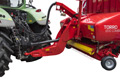 Neue 3 t Deichselhttp://www.poettinger.at/de_at/Newsroom/Pressebild/3915Automatische Transport- und ArbeitsstellungDie neue, automatische Transport- und Arbeitsstellung ab der Baureihe PRIMO bis TORRO COMBILINE (bei JUMBO bereits serienmäßig) bietet einen großen Komfort-Vorteil und Entlastung für den Fahrer. Zusätzlich bekommt die Pick-up mehr Bodenfreiheit, da auch die Knickdeichsel automatisch angehoben wird bekommen. Durch die direkt anwählbare, waagrechte Position ist auch die Sicherheit im Transport deutlich erhöht.Überarbeitete mechanische Zwangslenkung 2 tBei der neuen mechanischen Zwangslenkung standen einerseits der Komfort und andererseits die Langlebigkeit als Kundennutzen klar im Vordergrund. Die arretierbare Lenkstange erleichtert das Ankoppeln und sorgt damit für mehr Komfort. Durch den Anfahrschutz wird die Lenkstange vor Beschädigungen bzw. Kollisionen mit den Traktorreifen geschützt.Arbeitsbeleuchtung LED Paket 3Das neue Arbeitsbeleuchtungspaket mit sieben LED-Scheinwerfern garantiert beste Sicht bei Nachteinsätzen. Auch das nächtliche Entladen am Fahrsilo ist jetzt sicher: Je zwei Scheinwerfer im Laderaum, im Heckbereich und bei der Pick-up sowie zusätzlich ein Scheinwerfer beim Schneidwerk machen es möglich. Das neue Beleuchtungspaket ist erhältlich ab der Baureihe PRIMO bis JUMBO COMBILINE. Voraussetzung für den Einsatz ist das Bedienterminal POWER CONTROL.Neue BereifungenAuch bei den Bereifungen wurde kräftig ausgebaut. Neu im Programm sind:für EUROBOSS T-Modelle: 445/45R19 GSP+ DELCORA für TORRO und JUMBO Modelle: 800/45R26,5“ Flotation Trac Vredestein 800/45R26,5“ Country King NokianMit den neuen Reifen für den EUROBOSS T wird die gesetzlich geforderte Außenbreite eingehalten. Bei der Auswahl der neuen Reifen für die TORRO und JUMBO Modelle stand die Einführung von neuen und in der Praxis bewährten im Vordergrund.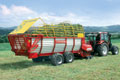 EUROBOSS 330 Thttp://www.poettinger.at/de_at/Newsroom/Pressebild/711Der Erfolg spricht für sich: Pöttinger Ladewagen sind weltweit die Nummer 1. Am modernsten Montageband werden Ladewagen für alle Kundenwünsche gebaut: ob für Berg- oder Flachlandregionen, in allen Ländern von Nord- bis Südeuropa und von Amerika bis Asien, ob für Familienbetriebe, Lohnunternehmer oder Großbetriebe.Bildvorschau:Weitere druckoptimierte Bilder: http://www.poettinger.at/presse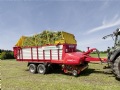 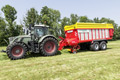 PRIMO 401 LTORRO 6510 COMBILINEhttp://www.poettinger.at/img/landtechnik/collection/ladewagen-lw/primo_401_l_3_hq.jpghttp://www.poettinger.at/img/landtechnik/collection/ladewagen-sw/TORRO_6510_D_COMBILINE_2_hq.jpg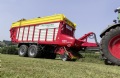 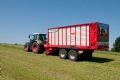 FARO 4010 COMBILINEJUMBO 6610 D COMBILINEhttp://www.poettinger.at/img/landtechnik/collection/ladewagen-sw/FARO_4010_COMBILINE_01_hq.jpghttp://www.poettinger.at/de_at/Newsroom/Pressebild/3336